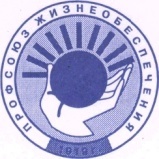 ОБЩЕРОССИЙСКИЙ   ПРОФЕССИОНАЛЬНЫЙ СОЮЗРАБОТНИКОВ ЖИЗНЕОБЕСПЕЧЕНИЯVII СЪЕЗДПОСТАНОВЛЕНИЕО прекращении полномочий выборных органов Общероссийского профессионального союзаработников жизнеобеспеченияВ соответствии с пунктом 4 статьи 41 Устава Профсоюза прекратить полномочия выборных органов Профсоюза, избранных на VI съезде Общероссийского профессионального союза работников жизнеобеспечения.Председатель  Профсоюза                                                  А.Д. Василевский 24 мая 2019г.                                                          7-5